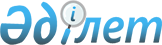 Об утверждении порядка проведения раздельных сходов местного сообщества и определения количества представителей жителей села, улицы, многоквартирного жилого дома для участия в сходе местного сообщества на территории населенных пунктов Аккольского района
					
			Утративший силу
			
			
		
					Решение Аккольского районного маслихата Акмолинской области от 22 августа 2017 года № С 14-3. Зарегистрировано Департаментом юстиции Акмолинской области 15 сентября 2017 года № 6076. Утратило силу решением Аккольского районного маслихата Акмолинской области от 21 апреля 2022 года № С 19-2
      Сноска. Утратило силу решением Аккольского районного маслихата Акмолинской области от 21.04.2022 № С 19-2 (вводится в действие по истечению десяти календарных дней после дня его первого официального опубликования).
      В соответствии с пунктом 6 статьи 39-3 Закона Республики Казахстан от 23 января 2001 года "О местном государственном управлении и самоуправлении в Республике Казахстан", постановлением Правительства Республики Казахстан от 18 октября 2013 года № 1106 "Об утверждении Типовых правил проведения раздельных сходов местного сообщества", Аккольский районный маслихат РЕШИЛ:
      1. Утвердить прилагаемый порядок проведения раздельных сходов местного сообщества на территории населенных пунктов Аккольского района.
      2. Утвердить прилагаемое определение количества представителей жителей села, улицы, многоквартирного жилого дома для участия в сходе местного сообщества на территории населенных пунктов Аккольского района.
      3. Решение Аккольского районного маслихата от 25 февраля 2014 года № С 30-2 "Об утверждении Правил проведения раздельных сходов местного сообщества Аккольского района" (зарегистрировано в Реестре государственной регистрации нормативных правовых актов № 4044, опубликовано 4 апреля 2014 года в газетах "Ақкөл өмірі" и "Знамя Родины KZ") признать утратившим силу.
      4. Настоящее решение вступает в силу со дня государственной регистрации в Департаменте юстиции Акмолинской области и вводится в действие со дня официального опубликования.
      "СОГЛАСОВАНО"
      22 августа 2017 года Порядок проведения раздельных сходов местного сообщества на территории населенных пунктов Аккольского района 1. Общие положения
      1. Настоящий порядок проведения раздельных сходов местного сообщества на территории населенных пунктов Аккольского района разработан в соответствии с пунктом 6 статьи 39-3 Закона Республики Казахстан от 23 января 2001 года "О местном государственном управлении и самоуправлении в Республике Казахстан", постановлением Правительства Республики Казахстан от 18 октября 2013 года № 1106 "Об утверждении Типовых правил проведения раздельных сходов местного сообщества" и устанавливает порядок проведения раздельных сходов местного сообщества жителей села, улицы, многоквартирного жилого дома.
      2. Раздельный сход местного сообщества жителей села, улицы, многоквартирного жилого дома на территории населенных пунктов Аккольского района (далее - раздельный сход) созывается и проводится с целью избрания представителей для участия в сходе местного сообщества. 2. Порядок проведения раздельных сходов
      3. Раздельный сход созывается акимом города районного значения, села, поселка, сельского округа. 
      Проведение раздельных сходов допускается при наличии положительного решения акима Аккольского района на проведение схода местного сообщества.
      4. О времени, месте созыва раздельных сходов и обсуждаемых вопросах население местного сообщества оповещается не позднее, чем за десять календарных дней до дня его проведения через районные средства массовой информации или иными способами.
      5. Проведение раздельного схода в пределах села, улицы, многоквартирного жилого дома организуется акимом города районного значения, села, поселка, сельского округа.
      6. Перед открытием раздельного схода проводится регистрация присутствующих жителей соответствующего села, улицы, многоквартирного 
      жилого дома, имеющих право в нем участвовать.
      7. Раздельный сход открывается акимом города районного значения, села, поселка, сельского округа или уполномоченным им лицом.
      Председателем раздельного схода является аким города районного значения, села, поселка, сельского округа или уполномоченное им лицо.
      Для оформления протокола раздельного схода открытым голосованием избирается секретарь.
      8. Кандидатуры представителей жителей села, улицы, многоквартирного жилого дома для участия в сходе местного сообщества выдвигаются участниками раздельного схода в соответствии с количественным составом, утвержденным Аккольским районным маслихатом. 
      Количество представителей жителей села, улицы, многоквартирного жилого дома для участия в сходе местного сообщества определяется на основе принципа равного представительства.
      9. Голосование проводится открытым способом персонально по каждой кандидатуре. Избранными считаются кандидаты, набравшие наибольшие голоса участников раздельного схода.
      10. На раздельном сходе ведется протокол, который подписывается председателем и секретарем и передается в аппарат акима города районного значения, села, поселка, сельского округа. Определение количества представителей жителей села, улицы, многоквартирного жилого дома для участия в сходе местного сообщества на территории населенных пунктов Аккольского района
      Сноска. Определение – в редакции решения Аккольского районного маслихата Акмолинской области от 19.07.2019 № С 42-2 (вводится в действие со дня официального опубликования).
					© 2012. РГП на ПХВ «Институт законодательства и правовой информации Республики Казахстан» Министерства юстиции Республики Казахстан
				
      Председатель сессии Аккольскогорайонного маслихата

А.Моор

      Секретарь Аккольскогорайонного маслихата

Д.Салыбекова

      Аким Аккольскогорайона

Т.К.Едигенов
Утвержден
решением Аккольского
районного маслихата
от 22 августа 2017 года
№ С 14 – 3 Утверждено
решением Аккольского
районного маслихата
от 22 августа 2017 года
№ С 14 – 3 
№ п/п
Наименование населенного пункта Аккольского района
Количество представителей жителей села, улицы, многоквартирного жилого дома для участия в сходе местного сообщества на территории населенных пунктов Аккольского района (человек)
1
город Акколь
15
2
Аккол орман шаруашылыгы
4
3
село Ерназар
4
4
село Радовка
5
село Азат
село Азат
село Азат
село Азат
10
Енбекский сельский округ
Енбекский сельский округ
Енбекский сельский округ
6
село Енбек
10
7
село Рамадан
3
8
село Табигат
2
Жалгызкарагайский сельский округ
Жалгызкарагайский сельский округ
Жалгызкарагайский сельский округ
9
 село Жалгызкарагай 
11
10
 село Тастыадыр
3
11
 село Кайнар 
2
Карасайский сельский округ
Карасайский сельский округ
Карасайский сельский округ
12
село Карасай
7
13
село Сазды булак
3
14
село Кына
3
Кенесский сельский округ
Кенесский сельский округ
Кенесский сельский округ
15
село Кенес
3
16
село Домбыралы
3
17
село Барап
3
18
село Красный Горняк
2
Наумовский сельский округ
Наумовский сельский округ
Наумовский сельский округ
19
село Наумовка
8
20
село Орнек
5
21
село Кемеркол
3
Новорыбинский сельский округ
Новорыбинский сельский округ
Новорыбинский сельский округ
22
село Новорыбинка
10
23
село Караозек
3
24
село Курлыс
2
Урюпинский сельский округ
Урюпинский сельский округ
Урюпинский сельский округ
25
село Урюпинка
12
26
село Амангельды
2
27
село Малоалександровка
2
28
село Ерофеевка
2
29
село Талкара
3